О создании комиссии по приему граждан в первый класс и  графике ее работыВо исполнение Федерального закона «Об образовании в Российской Федерации» №273-ФЗ от 29.12.2012 г.,  в соответствии с  Порядком приема граждан на обучение по образовательным программам начального общего, основного общего и среднего общего образования, утвержденным приказом Министерства образования и науки Российской Федерации  от 22 января 2014 года N 32, Правилами приема граждан в ГБОУ СОШ № 367 и Уставом образовательной организации, с целью проведения организованного приема граждан в первый класс ПРИКАЗЫВАЮ:Создать комиссию по приему граждан в первый класс  2019-2020 учебного года в следующем составе:Председатель комиссии – Лобзова С. А.., заместитель директора по УВР;Члены комиссии:Гуринчук Э. Х., секретарь; Ямурзину Д. В, руководитель ШМО учителей начальных классов;Фазлыеву А. Р., учитель начальных классов;Хабибуллину З. Ф., учитель начальных классов;Установить  следующий режим  работы комиссии по приему  документов:- начало приёма   документов детей, зарегистрированных на закрепленной территории с 01 февраля 2019 года  по 30 июня  2019 года с понедельника по пятницу с 09.00 до 17.00,       - с 01 июля 2019 года осуществляется приём документов детей, незарегистрированных на закрепленной территории, при наличии свободных местКонтроль за исполнением приказа возложить на заместителя директора по УВР  Лобзову С. А.Директор школы				Р. Р. РамазановБАШҠОРТОСТАН РЕСПУБЛИКАҺЫӨФӨ ҠАЛАҺЫ ҠАЛА ОКРУГЫ ХАКИМИӘТЕНЕҢ МӘҒАРИФ ИДАРАЛЫҒЫӨФӨ ҠАЛАҺЫ ҠАЛА ОКРУГЫНЫҢАЙЫРЫМ ФӘНДӘРҘЕ ТӘРӘНӘЙТЕП ӨЙРӘНЕҮСЕ 45-се МӘКТӘБЕМУНИЦИПАЛЬ БЮДЖЕТ ДӨЙӨМБЕЛЕМ БИРЕҮ УЧРЕЖДЕНИЕҺЫ450076, Өфө ҡалаһы, Пушкин урамы, 67Тел., факс: (347) 272-11-80, e-mail: mschool45ufa@yandex.ru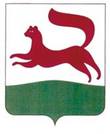 ОКПО 48882713,  ОГРН 1030203897492ИНН 0274060805 / КПП 027401001РЕСПУБЛИКА БАШКОРТОСТАНУПРАВЛЕНИЕ  ОБРАЗОВАНИЯ АДМИНИСТРАЦИИГОРОДСКОГО ОКРУГА ГОРОД УФАМУНИЦИПАЛЬНОЕ БЮДЖЕТНОЕОБЩЕОБРАЗОВАТЕЛЬНОЕ УЧРЕЖДЕНИЕ“ ШКОЛА №45  С УГЛУБЛЕННЫМ ИЗУЧЕНИЕМ ОТДЕЛЬНЫХ ПРЕДМЕТОВ”ГОРОДСКОГО ОКРУГА ГОРОД УФА450076, г. Уфа, ул. Пушкина, 67Тел., факс: (347) 272-11-80, e-mail: mschool45ufa@yandex.ruБОЙОРОК«29» января 2019 йыл№  22ПРИКАЗ«29» января  2019 год